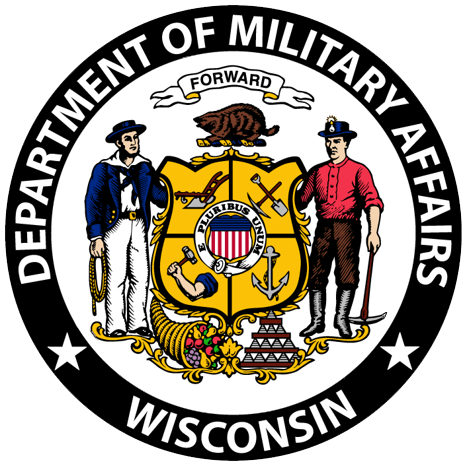 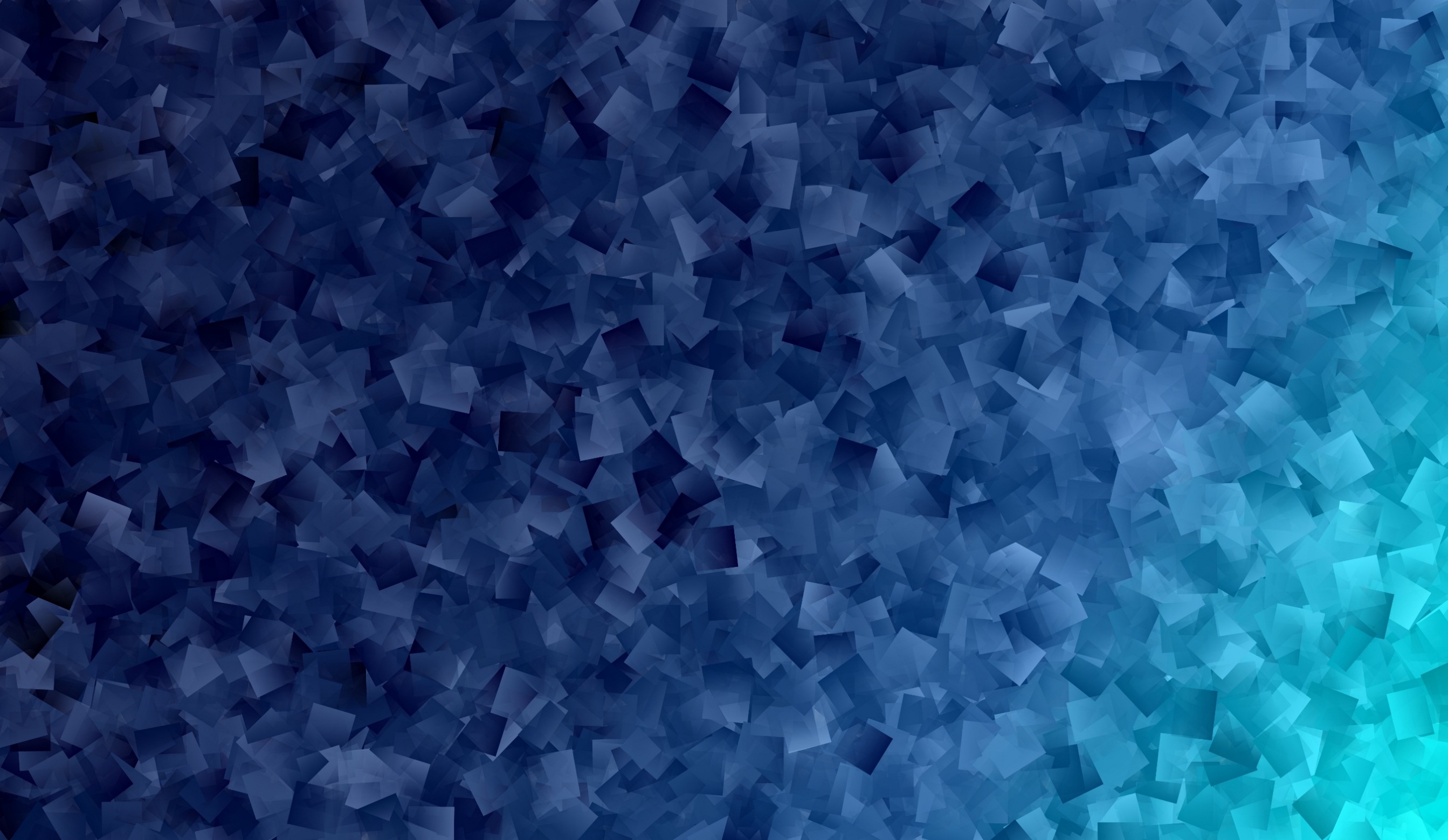 DMA SEIC                                                                                       Membership & Resource Directory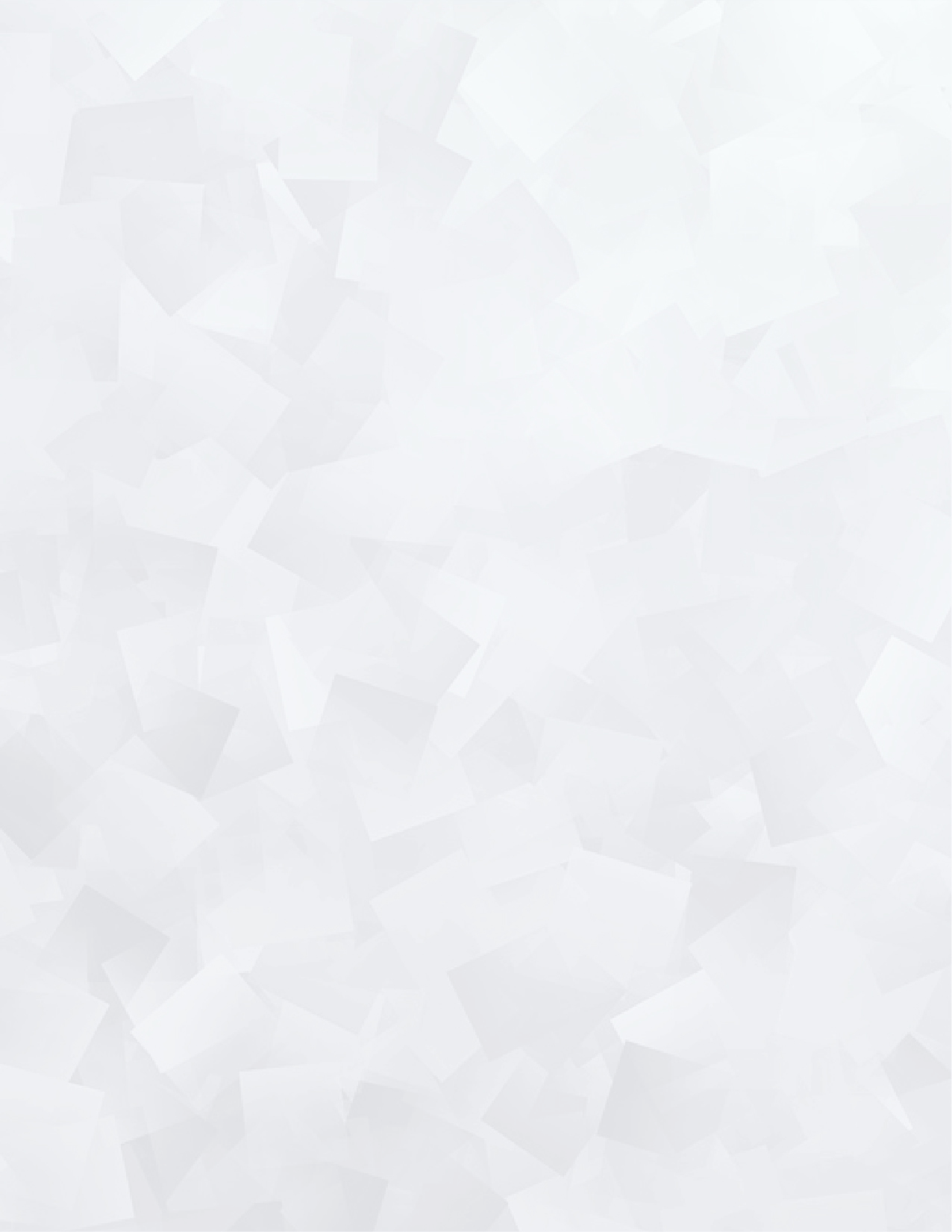 DMA State Equity and Inclusion Committee – DMA SEIC websiteDepartment of Workforce Development – Equal RightsUS Equal Employment Opportunity Commission – EEOC websiteDivision of Personnel Management - Enterprise Mediation program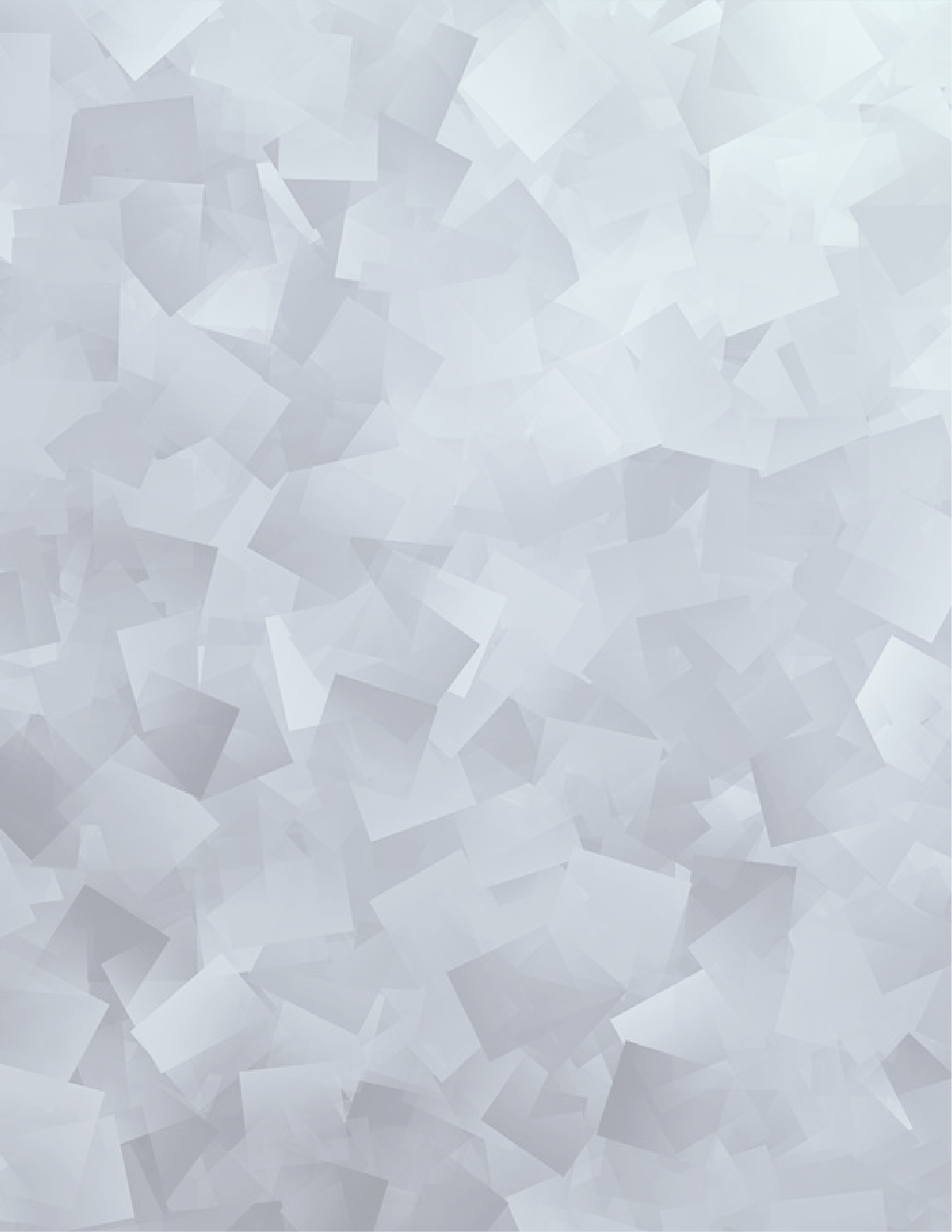 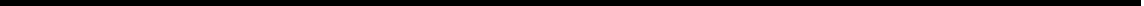 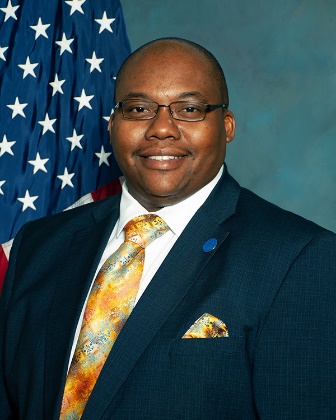 Shawn Sallee - ChairDMA SecurityMilwaukeeShawn.sallee@wisconsin.gov 414-400-3479Dorothy Bristor – Vice ChairStaff Development Program Specialist SrREACT/Camp Douglas/VolkDorothy.bristor@widma.gov 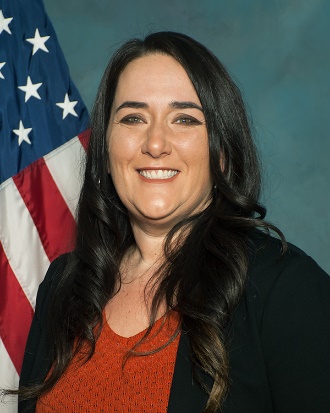 608-316-5042Teresa Erler – Secretary/TreasurerNE Region Director – Field Services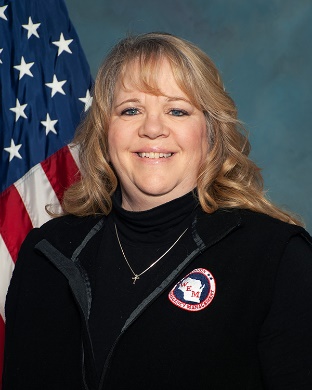 WEM - WausauTeresa.erler@widma.gov 608-286-0225Rob ThiedeCFMO Area 6 Facilities Repair – Adv Southeast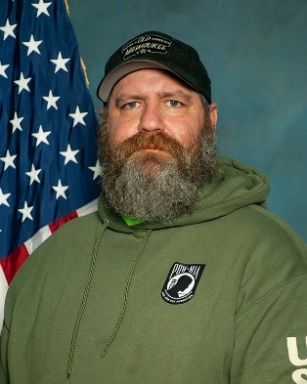 Robert.thiede@widma.gov608-440-0463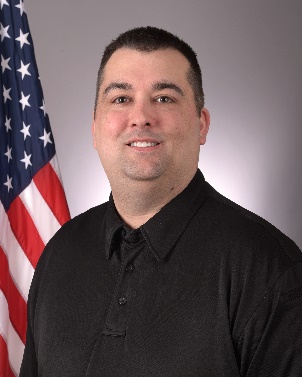 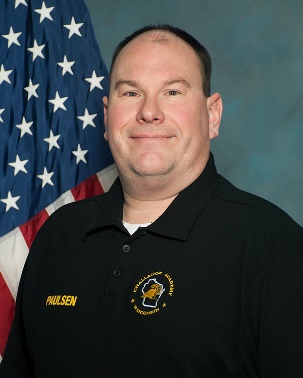 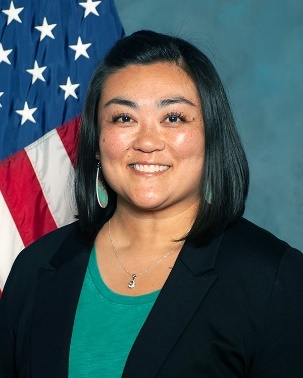 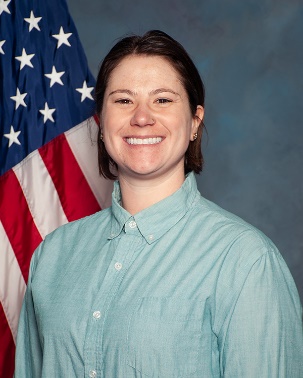 DMA SEIC Membership & Resource Directory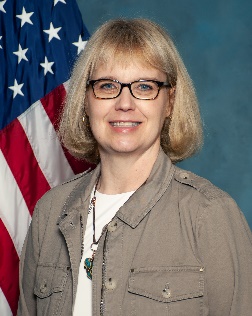 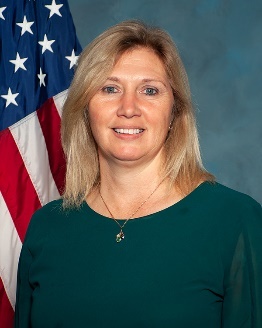 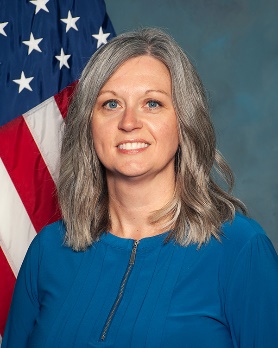 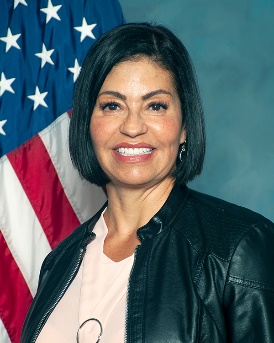 DMA SEICMembership & Resource DirectoryDMA SEICMembership & Resource Directory